II MIĘDZYSZKOLNY KONKURS WIEDZY ŻEGLARSKIEJ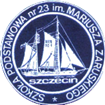 POŁĄCZONEJ Z JĘZYKIEM ANGIELSKIM„ Sail to English ”ORGANIZATOR:Szkolne Koło Edukacji Morskiej w Szkole Podstawowej nr 23 w Szczecinie „Wyblinka”WSPÓŁORGANIZATOR:Wydział Oświaty Urzędu Miasta Szczecin;Pracownia Edukacji Wodnej i Żeglarskiej Pałacu Młodzieży – PCE w Szczecinie;MIEJSCE I TERMIN:Termin konkursu 18 kwietnia 2024r godz.: 10:00 w Szkole Podstawowej nr 23 w Szczecinie, ul. Miernicza 10 (Dąbie). Dojazd z basenu górniczego autobus linii: 56,93,C, przestanek E. Gierczak)`CELE KONKURSU:Rozwijanie zainteresowań żeglarstwem;Rozwijanie umiejętności komunikacji w języku angielskim;Popularyzowanie wiedzy o portach morskich i podróży wśród uczniów szkoły podstawowej;Umożliwienie uczniom szczególnie uzdolnionym sprawdzenia swoich wiadomości i możliwości;Stworzenie właściwej atmosfery, życzliwej rywalizacji;Sprawdzenie poziomu opanowania języka angielskiego;Dostarczenie uczniom satysfakcji, szansy i radości z sukcesu.KATEGORIE WIEKOWE:Uczestnicy konkursu: - dzieci ze szkół podstawowych klas IV-VIIIZASADY UCZESTNICTWA:W konkursie może wziąć udział 3-osobowa drużyna reprezentująca Szkolne Koło Edukacji Morskiej ( najlepiej:1uczeń z klas 4-5, 1 Uczeń z klas 6, 1 uczeń z klas 7-8)Warunkiem jest dostarczenie zgłoszenia do dnia 21 kwietnia 2023 drogą e-mailową na adres opiekuna SKEM: thomsenb@op.pl według wzoru (załącznik)Uczestnicy konkursu zostaną poinformowani wcześniej o zakresie wiedzy na konkurs.ZAKRES WIEDZY:* podstawy edukacji morskiej (budowa optymista, węzły, Kursy względem wiatru, róża wiatrów, Kierunki świata, alfabet Morse’a, itp.)* język angielski - słownictwo morskie, krótkie przedstawienie się, układanie zdań, przetłumaczeniekrótkiego dialogu w typowych sytuacjach podróżnych, wyrażenia.NAGRODY I ATRAKCJE:Pierwsze trzy miejsca nagradzane są  nagrodami. Wszyscy otrzymają pamiątkowe dyplomy.OCENA:Konkurs oceniać będzie jury w skład, którego wchodzą osoby posiadające przygotowanie i wiedzęw dziedzinie edukacji wodnej i żeglarskiej.Ostateczny werdykt ustala komisja konkursowa.Decyzja komisji jest ostateczna i niepodważalna.Warunki organizacyjne określa bezpośrednio organizator.MIEJSCE I TERMIN:Termin konkursu 18 kwietnia 2024r godz.: 10:00 w Szkole Podstawowej nr 23 w Szczecinie.`UWAGI KOŃCOWE:  Informacja o konkursie z kartą zgłoszenia będzie przesłana do szkół drogą elektroniczną z potwierdzeniem przeczytania wiadomości. Prosimy o zwrócenie uwagi na swoje rzeczy osobiste (w szczególności przedmioty wartościowe). Za rzeczy pozostawione bez nadzoru – organizator nie odpowiada.  Zgodnie z art. 23 ust. 1 pkt. 1 ustawy z 29.08.1997 r. o ochronie danych osobowych (Dz. U. Nr 133, poz. 883 z późn. zm.) dane osobowe wykorzystywane będą jedynie do celów statutowych placówki. Zgłoszenie dzieci na konkurs, jest jednoznaczne z wyrażeniem zgody na publikację zdjęć na stronie internetowej, w publikacjach i folderach placówki oraz Koordynatora Programu. Niniejsza zgoda dotyczy wyłącznie publikacji w celach niekomercyjnych.[S4] Bożena Thomsen, SP 23__________________________________________________________________________________MIĘDZYSZKOLNY KONKURS WIEDZY „Sail to English”         18 kwietnia 2024r, godz. 10.00KARTA ZGŁOSZENIOWANazwa szkoły:   ……………………………………………………….…………….Imię i nazwisko opiekuna:  ………………………………….………………… Numer telefonu do opiekuna:    ……………………………………………. Dane uczestników konkursu 1.  ……………………………………………. 2.   …………………………………………….          3.   ……………………………………………. ……………………………………Podpis opiekuna